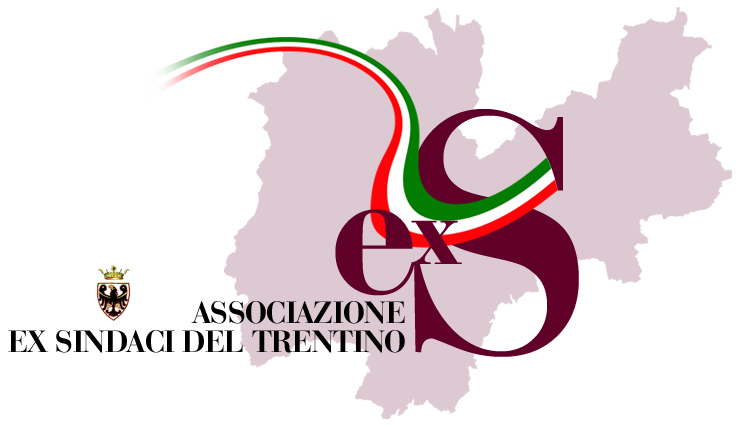 ASSOCIAZIONE DEGLIEX-SINDACI DEL TRENTINOTrento, 18 settembre 2017COMUNICATO STAMPA PER L’ORGANIZZAZIONE DEL CONVEGNO DAL TITOLO: “EUROPA: IERI, OGGI E DOMANI”, A PIEVE TESINO, SABATO 23 SETTEMBRE 2017, AD ORE 11.00, PRESSO L’AULA MAGNA DEL CENTRO STUDI ALPINO DELL’UNIVERSITA’ DEGLI STUDI DELLA TUSCIA.Sabato 23 settembre 2017, ad ore 11.00, presso l’Aula Magna del Centro Studi Alpino dell’Università degli Studi della Tuscia, a Pieve Tesino, Via Rovigo, n. 7, paese natale del nostro grande statista Alcide De Gasperi, l’Associazione ex Sindaci del Trentino, organizza un Convegno dal titolo. “Europa: ieri, oggi e domani”, con la seguente scaletta:Indirizzi di saluto:Presidente dell’Associazione ex Sindaci del Trentino, cav. Fabio Zanetti;Sindaca del Comune di Pieve Tesino, dott.ssa Carola Gioseffi;Eventuali altre autorità presenti.Interventi:del dott. Lorenzo Ferrari, Delegato del Presidente del Centro Studi su Alcide De Gasperi di Borgo Valsugana, sen. Aldo Degaudenz;del prof. Giuseppe Tognon, Presidente della Fondazione Trentina Alcide De Gasperi;dell’europarlamentare, on. Herbert Dorfmann.Dibattito e conclusione del Convegno ad ore 13.00.Il Convegno non ha nessuna particolare pretesa se non quella di dare l’opportunità di visitare il luogo dove è nato colui che è stato fra i Padri Fondatori del Progetto europeo ed il Fautore del nostro essere quello che siamo come Trentino. Molti di noi non hanno avuto la possibilità di visitare questi luoghi e ci è parso oltremodo opportuno aprofittare della disponibilità degli ex Sindaci di Pieve Tesino, Lanfranco Fietta e Livio Gecele, per organizzare questo incontro, durante il quale, con la presenza dell’europarlamentare Herbert Dorfmann, avremo la possibilità di capire cosa sta succedendo in Europa.L’Associazione è stata costituita il 7 dicembre 2007 ed attualmente conta fra i propri associati circa 150 ex-Sindaci del Trentino.Le finalità e gli scopi dell’Associazione, previsti dallo Statuto, sono i seguenti:mantenere vivo ed operante il vincolo che, al di sopra di ogni opinione politica, ha accomunato i Sindaci durante l’esercizio del loro mandato;contribuire, attraverso l’esperienza maturata, all’individuazione ed alla realizzazione di iniziative tese alla valorizzazione della cultura dell’autogoverno all’insegna della sussidiarietà, esaltando i valori dell’autonomia e l’indispensabile funzione del Comune, anche mediante convegni, conferenze, pubblicazioni ed attività formative;stimolare la reciproca comprensione e collaborazione fra i cittadini ed i Comuni della Provincia autonoma di Trento;instaurare rapporti con similari associazioni italiane ed estere, promuovendone la costituzione se non esistenti, e/o con Sindaci ed Amministratori, al fine di mettere in atto tutte le iniziative possibili per il raggiungimento di una vera cultura europea ed una sempre più forte integrazione e collaborazione fra i popoli;organizzare ogni attività utile per valorizzare il ruolo svolto dai soci a favore dei Comuni;offrire solidarietà alle famiglie dei soci deceduti nei rapporti con gli Enti pubblici.Le cariche sociali dell’Associazione, rinnovate in data 13 ottobre 2013, sono le seguenti:Presidente: cav. Fabio Zanetti ex-Sindaco del Comune di Drena;Presidente onorario: cav. Adelino Amistadi, ex-Sindaco del Comune di Roncone;Vicepresidente: cav. Carlo Rossi: ex Sindaco del Comune di Isera;Segretario-Tesoriere: cav. Armando Benedetti, ex-Sindaco del Comune di Segonzano.Il Consiglio Direttivo è composto di 15 componenti, rappresentanti le varie zone del Trentino e precisamente: Fortunato Bernard – Canazei, Camillo Bertè – Cavedine, Alberto Cappelletti – Ronzo Chienis, Mario Dandrea – Borgo Valsugana, Giuseppe Giovanelli – Imer, Aurelio Michelon – Giovo, Flavio Mosconi – Vermiglio, Maurizio Pinamonti – Calceranica al Lago, Renata Stenico – Nave San Rocco, Mario Vanzo – Varena.Con cortese preghiera di pubblicazione, saremo lieti di una Vostra presenza.Distinti saluti.IL SEGRETARIODELL’ASSOCIAZIONE- f.to cav. Armando Benedetti –Recapiti telefonici:Presidente, cav. Fabio Zanetti: cell. 3486160600 – e-mail: fabioluglio45@gmail.com;Segretario, cav. Armando Benedetti: cell. 3486611896 – e-mail:benedetti_armando@libero.it.